          ноября2022 г.№_____на № _______ от _________                                          Организационный отдел                                                                                            Республики Марий Эл                                                                                            Администрация ГлавыПланосновных мероприятий Администрации Звениговского муниципального района
на декабрь2022 года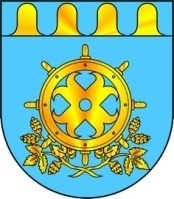 МАРИЙ ЭЛ РЕСПУБЛИКЫН ЗВЕНИГОВО МУНИЦИПАЛ РАЙОНЫНАДМИНИСТРАЦИЙЖЕМАРИЙ ЭЛ РЕСПУБЛИКЫН ЗВЕНИГОВО МУНИЦИПАЛ РАЙОНЫНАДМИНИСТРАЦИЙЖЕАДМИНИСТРАЦИЯ ЗВЕНИГОВСКОГО МУНИЦИПАЛЬНОГО РАЙОНАРЕСПУБЛИКИ МАРИЙ ЭЛЛенина ур., 39 п., Звенигово ола,Марий Эл Республика, 425060ул. Ленина, д. 39, г. Звенигово,Республика Марий Эл, 425060тел./факс: (8-245) 7-17-55, 7-33-70, e-mail: adzven@rambler.ru, zvenigov@chaos.gov.mari.run, ИНН/КПП/1203001273/120301001тел./факс: (8-245) 7-17-55, 7-33-70, e-mail: adzven@rambler.ru, zvenigov@chaos.gov.mari.run, ИНН/КПП/1203001273/120301001тел./факс: (8-245) 7-17-55, 7-33-70, e-mail: adzven@rambler.ru, zvenigov@chaos.gov.mari.run, ИНН/КПП/1203001273/120301001тел./факс: (8-245) 7-17-55, 7-33-70, e-mail: adzven@rambler.ru, zvenigov@chaos.gov.mari.run, ИНН/КПП/1203001273/120301001«Согласовано»Глава АдминистрацииЗвениговского муниципального районаВ.Е. Геронтьев№ п/пНаименование мероприятийНаименование мероприятийДата проведенияОтветственные  за  проведениеИнформационный час с просмотром фильма «Вич обреченные» ко Дню борьбы со СПИДомИнформационный час с просмотром фильма «Вич обреченные» ко Дню борьбы со СПИДом01.12.202211.00 час.Отдел культурыКонкурс-викторина «100 лет со дня образования СССР» (МУ ДО «Звениговский ЦДТ»)Конкурс-викторина «100 лет со дня образования СССР» (МУ ДО «Звениговский ЦДТ»)01.12.2022Отдел образованияМуниципальный этап Всероссийской олимпиады школьниковМуниципальный этап Всероссийской олимпиады школьников01.12.2022-06.12.2022Отдел образованияМероприятия, приуроченные декаде инвалидов:Благотворительная акция «Помоги ближнему» (КужмарскийЦДиК)Акция «Жить и побеждать» (КокшамарскийЦДиК)Музейная акция «Музей для всех. День инклюзии» к декаде инвалидов (Звениговский районный краеведческий музей)Акция «Твори добро» (Звениговская межпоселенческая библиотека)Концертная программа «Вам дарим доброту и радость» (Дом-интернат Трубный, Красногорский ЦДиК)Акция «Согреем душу теплым словом» (ШелангерскийЦДиК)Тематическая программа «Минута внимания» (Звениговский РЦДиК)Мероприятия, приуроченные декаде инвалидов:Благотворительная акция «Помоги ближнему» (КужмарскийЦДиК)Акция «Жить и побеждать» (КокшамарскийЦДиК)Музейная акция «Музей для всех. День инклюзии» к декаде инвалидов (Звениговский районный краеведческий музей)Акция «Твори добро» (Звениговская межпоселенческая библиотека)Концертная программа «Вам дарим доброту и радость» (Дом-интернат Трубный, Красногорский ЦДиК)Акция «Согреем душу теплым словом» (ШелангерскийЦДиК)Тематическая программа «Минута внимания» (Звениговский РЦДиК)01.12.202215.00 час.02.12.202213.00 час.02.12.202214.00 час.03.12.202209.00 час.03.12.202210.00 час.03.12.202211.0003.12.202214.00Отдел культурыРеспубликанская акция «Покормите птиц зимой» (МДОУ Красногорский д/с «Солнышко»)Республиканская акция «Покормите птиц зимой» (МДОУ Красногорский д/с «Солнышко»)02.12.2022Отдел образованияБаскетбол среди учащихся общеобразовательных учреждений Звениговского района (МУ ДО СОК «Жемчужина»)Баскетбол среди учащихся общеобразовательных учреждений Звениговского района (МУ ДО СОК «Жемчужина»)03.12.2022Отдел образованияТематическая беседа «Неизвестных солдат не бывает» ко Дню неизвестного солдатаТематическая беседа «Неизвестных солдат не бывает» ко Дню неизвестного солдата03.12.202214.00 час.Отдел культурыЕженедельная тренировка с ЕДДС МО и служб муниципального районаЕженедельная тренировка с ЕДДС МО и служб муниципального района07,14,21,28декабря 2022Сектор ГОЧС и МПЗаседание комиссии по делам несовершеннолетних и защите их правЗаседание комиссии по делам несовершеннолетних и защите их прав01,15,29 декабряКонсультант комиссии по делам несовершеннолетнихСведения о работе автобусов по маршрутам регулярных перевозокСведения о работе автобусов по маршрутам регулярных перевозок02.12.2022Отдел жилищно-коммунального хозяйстваОтчет о проведении мероприятий по благоустройству и уборке берегов водных объектов в рамках Общероссийской акции «Вода России»Отчет о проведении мероприятий по благоустройству и уборке берегов водных объектов в рамках Общероссийской акции «Вода России»05.12.2022Отдел жилищно-коммунального хозяйстваФорум «Доброволец – это звучит гордо» (МУ ДО «Звениговский ЦДТ»)Форум «Доброволец – это звучит гордо» (МУ ДО «Звениговский ЦДТ»)05.12.2022Отдел образованияМероприятия, посвященные Дню Героев Отечества:Музейный урок «Во имя Родины (Звениговский районный краеведческий музей)Тематическая программа «Герои рядом» (Красногорский ЦДиК)Тематическая беседа «Покрышкин – Герой нашего времени» (Звениговская межпоселенческая библиотека)Акция «Мы помним Героев нашей земли» (Звениговский РЦДиК)Тематический вечер «Их имена зажгла звезда Героя» (Красноярский ЦДиК)Тематический час «День Героев Отечества» (СуслонгерскийЦДиК)Мероприятия, посвященные Дню Героев Отечества:Музейный урок «Во имя Родины (Звениговский районный краеведческий музей)Тематическая программа «Герои рядом» (Красногорский ЦДиК)Тематическая беседа «Покрышкин – Герой нашего времени» (Звениговская межпоселенческая библиотека)Акция «Мы помним Героев нашей земли» (Звениговский РЦДиК)Тематический вечер «Их имена зажгла звезда Героя» (Красноярский ЦДиК)Тематический час «День Героев Отечества» (СуслонгерскийЦДиК)05.12.202213.00 час.09.12.202213.00 час.09.12.202214.00 час.09.12.202215.00 час.09.12.202216.00 час.11.12.202213.00 час.Отдел культурыСовет глав Администраций городских и сельских поселений района по текущим вопросамСовет глав Администраций городских и сельских поселений района по текущим вопросам05.12.202210.00 час.Отдел организационной работы и делопроизводстваСовещание главы Администрации района с заместителями главы Администрации и руководителями отделов Администрации района.Совещание главы Администрации района с заместителями главы Администрации и руководителями отделов Администрации района.05,12,19,26декабря08.00 час. Отдел организационной работы и делопроизводстваСовещание главы Администрации района с руководителями федеральных и республиканских органов исполнительной властиСовещание главы Администрации района с руководителями федеральных и республиканских органов исполнительной власти05,12,19,26декабря08.00 час.Отдел организационной работы и делопроизводстваЗаседание Административной комиссииЗаседание Административной комиссии05,12,19,26декабря08.00 час.15 ч.00 минЗаместитель главы Администрации (по социальным вопросам)118.Анализ начислений, поступлений и собираемости платежей населения за жилищно-коммунальные услуги по срокам оплатыАнализ начислений, поступлений и собираемости платежей населения за жилищно-коммунальные услуги по срокам оплаты08.12.2022Отдел жилищно-коммунального хозяйства119.Муниципальный этап Всероссийской олимпиады школьников (Этнокультурная олимпиада по марийскому языку)Муниципальный этап Всероссийской олимпиады школьников (Этнокультурная олимпиада по марийскому языку)08.12.2022Отдел образованияМероприятия, посвященные Дню марийской письменности:Литературно-музыкальный час «Духовное сокровище марийского народа» (СуслонгерскийЦДиК)Тематическая программа «К истокам» (Красногорский ЦДиК)Краеведческий диктант «Марлачынвозена» (Звениговская межпоселенческая библиотека)Тематический час «История наших предков» (Звениговский РЦДиК)Тематическая программа «Родной язык, что мы знаем» (ШимшургинскийЦДиК) Мероприятия, посвященные Дню марийской письменности:Литературно-музыкальный час «Духовное сокровище марийского народа» (СуслонгерскийЦДиК)Тематическая программа «К истокам» (Красногорский ЦДиК)Краеведческий диктант «Марлачынвозена» (Звениговская межпоселенческая библиотека)Тематический час «История наших предков» (Звениговский РЦДиК)Тематическая программа «Родной язык, что мы знаем» (ШимшургинскийЦДиК) 09.12.202214.00 час.09.12.202215.00 час.10.12.202210.00 час.10.12.202213.00 час.10.12.202216.00 час.Отдел культурыМеждународная игра – конкурс «Британский бульдог»Международная игра – конкурс «Британский бульдог»14.12.2022Отдел образованияСессия Собрания депутатов: О внесении изменений в ранее принятые нормативно-правовые актыСессия Собрания депутатов: О внесении изменений в ранее принятые нормативно-правовые акты14.12.2022Собрание депутатовМастерская Деда Мороза (МУ ДО «Звениговский ЦДТ»)Мастерская Деда Мороза (МУ ДО «Звениговский ЦДТ»)15.12.2022Отдел образованияРайонный конкурс творческих работ «Чудеса своими руками» (панно из бросового материала (МОУ «Кужмарская СОШ»Районный конкурс творческих работ «Чудеса своими руками» (панно из бросового материала (МОУ «Кужмарская СОШ»15.12.2022Отдел образованияМониторинг изменения размера платы граждан за ЖКУ, связанного с установленными тарифами для населения и нормативами потребления коммунальных услуг в разрезе ОКК и муниципальных образований района в 2022 годуМониторинг изменения размера платы граждан за ЖКУ, связанного с установленными тарифами для населения и нормативами потребления коммунальных услуг в разрезе ОКК и муниципальных образований района в 2022 году15.12.2022Отдел жилищно-коммунального хозяйстваСоставление топливно-финансового баланса за ноябрь 2022 года (фактическое исполнение)Составление топливно-финансового баланса за ноябрь 2022 года (фактическое исполнение)15.12.2022Отдел экономикиТоржественное зажжение огней на Главной городской Ёлке (площадь г. Звенигово)Торжественное зажжение огней на Главной городской Ёлке (площадь г. Звенигово)15.12.2022Отдел культурыОсуществление мониторинга социально-экономических и производственных показателей деятельности сельскохозяйственных предприятийОсуществление мониторинга социально-экономических и производственных показателей деятельности сельскохозяйственных предприятий15.12.2022-22.12.2022Сектор развития сельскохозяйственного производстваКоллегия при главе Администрации Звениговского муниципального района: О мерах по обеспечению общественного порядка, пожарной безопасности и антитеррористической защищенности в период подготовки и проведения Новогодних и Рождественских праздников на территории Звениговского районаКоллегия при главе Администрации Звениговского муниципального района: О мерах по обеспечению общественного порядка, пожарной безопасности и антитеррористической защищенности в период подготовки и проведения Новогодних и Рождественских праздников на территории Звениговского района15.12.2022Первый заместитель главы АдминистрацииТурнир по плаванию среди обучающихся (МУ ДО СОК «Жемчужина»)Турнир по плаванию среди обучающихся (МУ ДО СОК «Жемчужина»)17.12.2022Отдел образованияВыставка новогодних игрушек и сувениров «Новогодний переполох» (Звениговский Дом народных умельцев)Выставка новогодних игрушек и сувениров «Новогодний переполох» (Звениговский Дом народных умельцев)19.12.2022-30.12.2022Отдел культурыМониторинг состояния кредиторской задолженности организаций, осуществляющих управление МКД и ресурсоснабжающими организациями по оплате ТЭРМониторинг состояния кредиторской задолженности организаций, осуществляющих управление МКД и ресурсоснабжающими организациями по оплате ТЭР19.12.2022Отдел жилищно-коммунального хозяйстваВыставка районного конкурса творческих работ «Мастерская Деда Мороза» (Звениговский районный краеведческий музей)Выставка районного конкурса творческих работ «Мастерская Деда Мороза» (Звениговский районный краеведческий музей)19.12.2022-15.01.2023Отдел культурыЕлка желаний (МУ ДО «Звениговский ЦДТ»)Елка желаний (МУ ДО «Звениговский ЦДТ»)20.12.2022-27.12.2022Отдел образованияМероприятия, посвященные празднованию Нового 2023 года:Театрализованная программа «Ну, Новый год, погоди!» (Звениговская межпоселенческая библиотека)Новогодняя концертная программа «Новогодний Переполох» (Звениговский РЦДиК)Праздничная программа «Новогодние чудеса» (ШелангерскийЦДиК)Развлекательная программа «Чудеса новогоднего зазеркалья» (ШимшургинскийЦДиК)Театрализованное представление «Новогодний бал маскарад» (Красноярский ЦДиК)Развлекательный вечер «Новогоднее приключение» (ИсменецкийЦДиК)Вечер отдыха «С Новым годом!» (СуслонгерскийЦДиК)Развлекательная шоу-программа «Сон в Новогоднюю ночь» (Красноярский ЦДиК)Театрализованное представление «Морозко перезагрузка» (КокшамарскийЦДиК)Праздничная программа «Вокруг ёлки в Новый год водим, водим хоровод» (ШимшургинскийЦДиК)Мероприятия, посвященные празднованию Нового 2023 года:Театрализованная программа «Ну, Новый год, погоди!» (Звениговская межпоселенческая библиотека)Новогодняя концертная программа «Новогодний Переполох» (Звениговский РЦДиК)Праздничная программа «Новогодние чудеса» (ШелангерскийЦДиК)Развлекательная программа «Чудеса новогоднего зазеркалья» (ШимшургинскийЦДиК)Театрализованное представление «Новогодний бал маскарад» (Красноярский ЦДиК)Развлекательный вечер «Новогоднее приключение» (ИсменецкийЦДиК)Вечер отдыха «С Новым годом!» (СуслонгерскийЦДиК)Развлекательная шоу-программа «Сон в Новогоднюю ночь» (Красноярский ЦДиК)Театрализованное представление «Морозко перезагрузка» (КокшамарскийЦДиК)Праздничная программа «Вокруг ёлки в Новый год водим, водим хоровод» (ШимшургинскийЦДиК)22.12.202210.00 час.27.12.202218.00 час.29.12.202214.00 час.29.12.202214.00 час.29.12.202215.00 час.30.12.202217.00 час.30.12.202217.00 час.30.12.202218.00 час.31.12.202219.00 час.31.12.202222.00 час.Отдел культурыКонцертная программа «Закрытие Года культурного наследия» (Звениговский РЦДиК)Концертная программа «Закрытие Года культурного наследия» (Звениговский РЦДиК)23.12.202217.00 час.Отдел культурыСоставление прогноза топливно-финансового баланса на январь 2023 годаСоставление прогноза топливно-финансового баланса на январь 2023 года23.12.2022Отдел экономикиМониторинг просроченной задолженности ресурсоснабжающих организаций перед поставщиками ТЭРМониторинг просроченной задолженности ресурсоснабжающих организаций перед поставщиками ТЭР26.12.2022Отдел жилищно-коммунального хозяйстваСессия Собрания Депутатов: Об утверждении бюджета Звениговского муниципального района на 2023 г. и плановый период 2024 2025 гг.; о внесении изменений в Устав Звениговского муниципального районаСессия Собрания Депутатов: Об утверждении бюджета Звениговского муниципального района на 2023 г. и плановый период 2024 2025 гг.; о внесении изменений в Устав Звениговского муниципального района28.12.2022Собрание депутатовКонтроль и оказание консультативной помощи по вопросам программы «Формирование комфортной городской среды»Контроль и оказание консультативной помощи по вопросам программы «Формирование комфортной городской среды»в течение месяцаОтдел капитального строительства и архитектурыПодготовка проектов разрешений на строительство объектов (по мере поступления заявлений и сбора документации)Подготовка проектов разрешений на строительство объектов (по мере поступления заявлений и сбора документации)в течение месяцаОтдел капитального строительства и архитектурыПодготовка проектов разрешений на ввод объекта в эксплуатацию (по мере поступления заявлений и сбора документации)Подготовка проектов разрешений на ввод объекта в эксплуатацию (по мере поступления заявлений и сбора документации)в течение месяцаОтдел капитального строительства и архитектурыУчастие в комиссиях городских и сельских поселений по обследованию зданий и сооружений (по мере поступления заявлений)Участие в комиссиях городских и сельских поселений по обследованию зданий и сооружений (по мере поступления заявлений)в течение месяцаОтдел капитального строительства и архитектурыПодготовка проектно-сметной документации по объектам капитального строительства на 2020-2024 гг.Подготовка проектно-сметной документации по объектам капитального строительства на 2020-2024 гг.в течение месяцаОтдел капитального строительства и архитектурыКонтроль разработки проектов планировки и проектов межевания городских и сельских поселений Звениговского муниципального районаКонтроль разработки проектов планировки и проектов межевания городских и сельских поселений Звениговского муниципального районав течение месяцаОтдел капитального строительства и архитектурыПрием документов для заключения договоров аренды и купли - продажи земельных участков и объектов недвижимого имущества, перераспределения земельных участков, для утверждения схем расположения земельных участков на кадастровом плане территорииПрием документов для заключения договоров аренды и купли - продажи земельных участков и объектов недвижимого имущества, перераспределения земельных участков, для утверждения схем расположения земельных участков на кадастровом плане территориив течение месяцаОтдел по управлению муниципальным имуществом и земельными ресурсамиРегистрация права собственности  Звениговского муниципального района РМЭ на земельные участки и объекты недвижимого имущества районаРегистрация права собственности  Звениговского муниципального района РМЭ на земельные участки и объекты недвижимого имущества районав течение месяцаОтдел по управлению муниципальным имуществом и земельными ресурсамиРазъяснительная работа с физическими и юридическими лицами по вопросам предоставления земельных участковРазъяснительная работа с физическими и юридическими лицами по вопросам предоставления земельных участковв течение месяцаОтдел по управлению муниципальным имуществом и земельными ресурсамиПрием заявлений о намерении участвовать в аукционах по продаже и на право заключения договоров аренды земельных участковПрием заявлений о намерении участвовать в аукционах по продаже и на право заключения договоров аренды земельных участковв течение месяцаОтдел по управлению муниципальным имуществом и земельными ресурсамиПостановка на кадастровый учет, внесение изменений и снятие с учета земельных участковПостановка на кадастровый учет, внесение изменений и снятие с учета земельных участковв течение месяцаОтдел по управлению муниципальным имуществом и земельными ресурсамиМониторинг по передаче ТП, ЛЭП и сетей газоснабжения предприятиям коммунального комплексаМониторинг по передаче ТП, ЛЭП и сетей газоснабжения предприятиям коммунального комплексав течение месяцаОтдел жилищно-коммунального хозяйстваПереселение граждан из аварийного жилищного фонда 2019-2025 годы Переселение граждан из аварийного жилищного фонда 2019-2025 годы в течение месяцаОтдел жилищно-коммунального хозяйстваМониторинг работы с должниками по оплате  ЖКУМониторинг работы с должниками по оплате  ЖКУв течение месяцаОтдел жилищно-коммунального хозяйстваВыявление мест несанкционированного размещения отходовВыявление мест несанкционированного размещения отходовв течение месяцаОтдел жилищно-коммунального хозяйстваРазъяснительная работа с руководителями предприятий, индивидуальными предпринимателями, поселениями по созданию условий для привлечения инвестиций на территории Звениговского  районаРазъяснительная работа с руководителями предприятий, индивидуальными предпринимателями, поселениями по созданию условий для привлечения инвестиций на территории Звениговского  районав течение месяцаОтдел экономикиОрганизация работ и контроль ЕДДС Звениговского муниципального района и объектов экономики, представление информации в ЦУКС и ИЦ РМЭОрганизация работ и контроль ЕДДС Звениговского муниципального района и объектов экономики, представление информации в ЦУКС и ИЦ РМЭв течение месяцаСектор ГО ЧС и МПКонсультирование молодых семей по программе «Жилье для молодой семьи на 2021-2025 годы»Консультирование молодых семей по программе «Жилье для молодой семьи на 2021-2025 годы»в течение месяцаСектор ФКСиМПрием документов от молодых семей, изъявивших желание принять участие в программе «Жилье для молодой семьи на 2021-2025 годы»Прием документов от молодых семей, изъявивших желание принять участие в программе «Жилье для молодой семьи на 2021-2025 годы»в течение месяцаСектор ФКСиМПроведение обследования рынков сельскохозяйственной продукции и важнейших продовольственных товаровПроведение обследования рынков сельскохозяйственной продукции и важнейших продовольственных товаровв течение месяцаСектор развития сельскохозяйственного производстваЗаседание комиссии по вопросам укрепления дисциплины оплаты труда и уплаты страховых взносов по обязательному социальному страхованиюЗаседание комиссии по вопросам укрепления дисциплины оплаты труда и уплаты страховых взносов по обязательному социальному страхованиюв течение месяца (по мере необходимости)Отдел экономикиРабота с организациями района по реализации программы «Энергосбережение и повышение энергетической эффективности в Звениговском муниципальном районе на 2019-2023 годы»Работа с организациями района по реализации программы «Энергосбережение и повышение энергетической эффективности в Звениговском муниципальном районе на 2019-2023 годы»в течение месяца Отдел экономикиВыставка и мастер-класс «Новогодние игрушки»  (Звениговский Дом народных умельцев)Выставка и мастер-класс «Новогодние игрушки»  (Звениговский Дом народных умельцев)в течение месяца Отдел культурыКонтроль за ходом подготовки объектов животноводства к зимовке скота 2022-2023Контроль за ходом подготовки объектов животноводства к зимовке скота 2022-2023в течение месяцаСектор развития сельскохозяйственного производстваРазработка производственно-финансового плана на 2023 годРазработка производственно-финансового плана на 2023 годв течение месяцаСектор развития сельскохозяйственного производстваРуководитель отдела организационной работы и делопроизводства Администрации Звениговского муниципального районаРуководитель отдела организационной работы и делопроизводства Администрации Звениговского муниципального районаН.В. МолотоваН.В. МолотоваН.В. МолотоваН.В. Молотова